      No. 215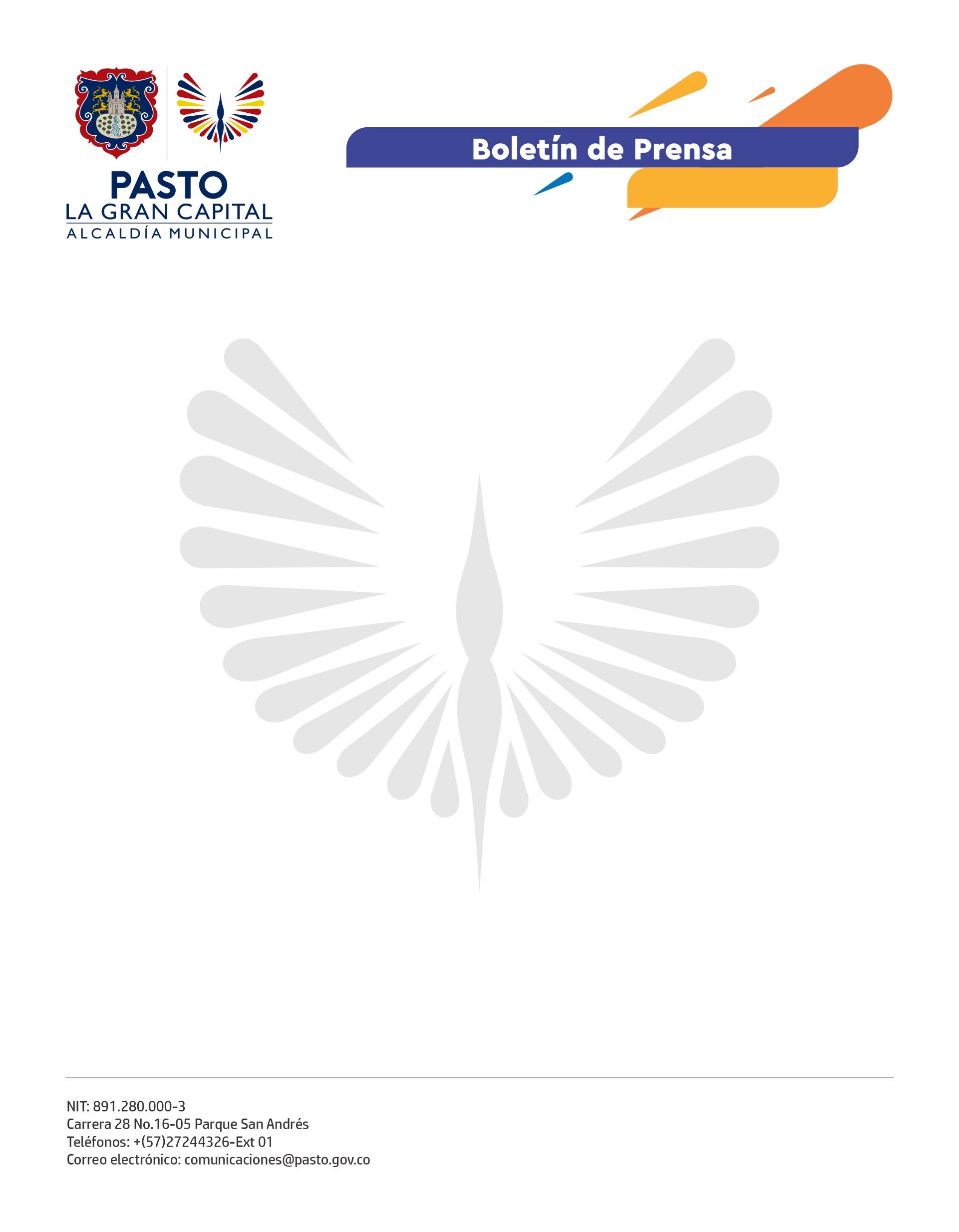 13 de abril de 2022ALCALDÍA DE PASTO PARTICIPÓ EN TALLER DE SOCIALIZACIÓN DE MECANISMOS DE REFERENCIA ANTE CASOS DE VIOLENCIA BASADA EN GÉNERO Y TRATA DE PERSONAS CON AUTORIDADES ECUATORIANASEl encuentro, realizado en la ciudad de Tulcán (Ecuador), contó con la participación de la Subsecretaría de Convivencia y Derechos Humanos y fue coordinado por la Agencia Francesa para el Desarrollo.Además, en la socialización de las rutas de atención para las víctimas de este tipo de delitos, también participaron las Fundaciones CARE y Alas de Colibrí, Corprodinco y funcionarios de las provincias del Carchi e Imbabura. El subsecretario de Convivencia y Derechos Humanos, Yessid Guerrero, indicó que desde la Administración Municipal se han liderado comités de trabajo donde participan delegados del Ministerio Público, Alcaldía de Ipiales y Gobernación de Nariño, con el fin de detener dichos fenómenos que afectan a mujeres, niños, niñas y adolescentes de la región. Actualmente se está preparando un decreto para prevenir la trata de personas en el Municipio de Pasto, se ejecuta la campaña ‘La lucha es contra la trata’ y se reactivará la mesa municipal contra este delito.Por su parte, la encargada de programas para CARE Colombia en Nariño, Ana Lorena González Arango, sostuvo que estos encuentros se realizan dentro del proyecto ‘Cruzando Fronteras’, cuyo fin es trabajar de la mano con los entes territoriales, el comité contra la trata de personas de Colombia y el mecanismo articulador para las violencias basadas en género para construir las rutas de manera participativa y así, brindar atención oportuna a las víctimas.A su vez, el presidente de la Fundación Alas de Colibrí, Daniel Rueda, destacó la voluntad política de los gobiernos locales tanto en el Carchi como en Nariño porque es fundamental para garantizar los derechos de las víctimas.“La Alcaldía de Pasto está dando pasos importantes para asistir a estas personas que han sido objeto de ambos delitos. Por lo tanto, seguiremos trabajando entre ambos países con el propósito de analizar los puntos críticos y las buenas prácticas y fortalecer las actuaciones institucionales desde cada uno de los municipios”, dijo.Finalmente, el oficial de incidencia nacional de Care Ecuador, Wilfrido Acuña, manifestó que después de este taller se aplicarán las rutas de atención en casos concretos y se socializarán con la comunidad para que las víctimas tengan mejor atención y acceso a servicios de calidad.